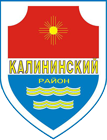 СОВЕТ депутатов калининского районагорода челябинска 
первого созыва решение от 25.12.2017                                                                                                                             № 43/4О внесении изменений вУстав Калининского районагорода ЧелябинскаВ соответствии с Бюджетным кодексом Российской Федерации, Налоговым кодексом Российской Федерации, федеральными законами от 06.10.2003 № 131-ФЗ «Об общих принципах организации местного самоуправления в Российской Федерации», от 28.12.2016 № 494-ФЗ «О внесении изменений в отдельные законодательные акты Российской Федерации», от 03.04.2017 № 64-ФЗ « О внесении изменений в отдельные законодательные акты Российской Федерации в целях  совершенствования государственной политики  в области  противодействия коррупции», от 02.06.2016 № 171-ФЗ «О внесении изменений в статью 36 Федерального закона «Об общих принципах организации местного самоуправления в Российской Федерации», Закона Челябинской области от 03.03.2016         № 322-ЗО «О порядке назначения и проведения опроса граждан в муниципальных образованиях Челябинской области», Уставом Калининского района города ЧелябинскаСовет депутатов Калининского района города Челябинска первого созыва РЕШАЕТ:Внести в Устав Калининского района города Челябинска следующие изменения:статью 16 изложить в следующей редакции:«Статья 16. Опрос граждан1. Опрос граждан проводится на всей территории Калининского района или на части его территории для выявления мнения населения и его учета при принятии решений органами местного самоуправления и должностными лицами местного самоуправления, а также органами государственной власти.Территория проведения опроса граждан определяется нормативным правовым актом представительного органа муниципального образования о назначении опроса граждан2. Порядок назначения и проведения опроса граждан определяется настоящим Уставом, муниципальными правовыми актами Совета депутатов Калининского района в соответствии с Федеральным законом от 06.10.2003 №131-ФЗ «Об общих принципах организации местного самоуправления в Российской Федерации» и Законом Челябинской области от 03.03.2017 №322-ЗО «О порядке назначения и проведения опроса граждан в муниципальных образованиях Челябинской области».3. Опрос граждан проводится по инициативе:1) Совета депутатов Калининского района или Главы Калининского района – по вопросам местного значения;2) органов государственной власти Челябинской области – для учета мнения граждан при принятии решений об изменении целевого назначения земель Калининского района для объектов регионального и межрегионального значения.4. Решение о назначении опроса граждан принимается Совета депутатов Калининского района в течение 30 дней со дня поступления инициативы о проведении опроса граждан. В нормативном правовом акте Совета депутатов Калининского района о назначении опроса граждан устанавливаются:1) дата и сроки проведения опроса граждан;2) формулировка (формулировки) вопроса (вопросов), предлагаемого (предлагаемых) при проведении опроса граждан;3) методика проведения опроса граждан;4) форма опросного листа;5) минимальная численность жителей Калининского района, участвующих в опросе граждан.5. Опрос граждан проводится не позднее трех месяцев со дня принятия решения о назначении опроса граждан.6. Жители Калининского района должны быть проинформированы о проведении опроса граждан в порядке, определенном Советом депутатов Калининского района, не менее чем за 10 дней до дня его проведения.7. Методика проведения опроса граждан устанавливается нормативным правовым актом Совета депутатов Калининского района о назначении опроса граждан и может предусматривать проведение опроса граждан путем тайного или открытого голосования.8. В целях организации проведения опроса граждан Советом депутатов Калининского района формируется комиссия по проведению опроса граждан.9. Порядок избрания и работы комиссии по проведению опроса граждан, численный состав комиссии определяются нормативным правовым актом Совета депутатов Калининского района.10. Протокол о результатах опроса граждан подписывается председателем комиссии, заместителем председателя комиссии, секретарем комиссии и иными членами комиссии и вместе с опросными листами направляется в течение 10 дней со дня определения результатов опроса граждан в Совет депутатов Калининского района.11. Совет депутатов Калининского района в течение трех дней со дня получения результатов опроса граждан информирует Главу Калининского района или орган государственной власти Челябинской области, являющихся инициаторами проведения опроса граждан, о результатах опроса граждан.12. Результаты опроса граждан подлежат опубликованию (обнародованию) Советом депутатов Калининского района не позднее 15 дней со дня определения результатов опроса граждан.13. Финансирование мероприятий, связанных с подготовкой и проведением опроса граждан, осуществляется:1) за счет средств бюджета Калининского района – при проведении опроса по инициативе органов местного  самоуправления;2) за счет средств бюджета Челябинской области – при проведении опроса по инициативе органов государственной власти  области.».пункт 3 статьи 21  изложить в следующей редакции:«3. Совет депутатов Калининского района заслушивает ежегодные отчеты Главы Калининского района о результатах его деятельности и деятельности Администрации Калининского района, в том числе о решении вопросов, поставленных Советом депутатов Калининского района, и принимает решение  об оценке  деятельности Главы Калининского района по  результатам его ежегодного отчета.».пункт 6 статьи 25 изложить в следующей редакции:«6. Глава Калининского района должен соблюдать ограничения, запреты, исполнять обязанности, которые установлены Федеральным законом от 25 декабря 2008 года № 273-ФЗ «О противодействии коррупции», Федеральным законом от 3 декабря 2012 года № 230-ФЗ «О контроле за соответствием расходов лиц, замещающих государственные должности, и иных лиц их доходам», Федеральным законом от 7 мая 2013 года № 79-ФЗ «О запрете отдельным категориям лиц открывать и иметь счета (вклады), хранить наличные денежные средства и ценности в иностранных банках, расположенных за пределами территории Российской Федерации, владеть и (или) пользоваться иностранными финансовыми инструментами.».пункт 8 статьи 25 изложить в следующей редакции:«8. В случае досрочного прекращения полномочий Главы Калининского района либо применения к нему по решению суда мер процессуального принуждения в виде заключения под стражу или временного отстранения от должности его полномочия временно исполняет Заместитель Главы Калининского района города Челябинска в соответствии с решением Совета депутатов Калининского района.».в статье 26:в пункте 2 подпункт  10) исключить;в подпункте 11) слова « и обеспечивает  исполнение бюджета» исключить;подпункт 15)  изложить в следующей редакции:«15) организует  работу с кадрами, их аттестацию и повышение  квалификации, определяет условия работы и оплаты труда работников Администрации района в соответствии с трудовым законодательством и законодательством о муниципальной службе;»;подпункт 17)  считать подпунктом 18);дополнить новым подпунктом 17) следующего содержания:«17) вносит на рассмотрение  Совета депутатов Калининского района проекты решений Совета депутатов Калининского района нормативного характера, предусматривающие установление, изменение и отмену местных сборов, осуществление  расходов из средств бюджета Калининского района или дает заключение по указанным проектам решений Совета депутатов Калининского района;».подпункт 1) пункта 5  статьи 28  изложить в следующей редакции:«1) обеспечивает составление проекта бюджета Калининского района, его внесение с необходимыми документами   и материалами на утверждение Совета депутатов Калининского района, обеспечивает исполнение бюджета Калининского района и составление  бюджетной отчетности, предоставляет отчет об исполнении бюджета Калининского района на утверждение Совета депутатов Калининского района в порядке, установленном Положением о бюджетном процессе в Калининском районе города Челябинска, утвержденным решением Совета депутатов Калининского района;»пункт 2  статьи 38 изложить в следующей редакции: «2. Муниципальное имущество подлежит учету и внесению в Реестр муниципальной собственности Калининского района. Реестр муниципальной собственности содержит сведения об имуществе муниципальных унитарных предприятий, муниципальных учреждений и имуществе муниципальной казны. Администрация Калининского района ведет реестры муниципального  имущества Калининского района  в порядке, установленном уполномоченным Правительством Российской Федерации федеральным органом исполнительной власти.»;подпункт 4) пункта 2 статьи 44  изложить  в следующей редакции:«4) несоблюдение ограничений, запретов, неисполнение обязанностей, которые установлены Федеральным законом от 25 декабря 2008 года № 273-ФЗ «О противодействии коррупции», Федеральным законом от 3 декабря 2012 года № 230-ФЗ «О контроле за соответствием расходов лиц, замещающих государственные должности, и иных лиц их доходам», Федеральным законом от 7 мая 2013 года № 79-ФЗ «О запрете отдельным категориям лиц открывать и иметь счета (вклады), хранить наличные денежные средства и ценности в иностранных банках, расположенных за пределами территории Российской Федерации, владеть и (или) пользоваться иностранными финансовыми инструментами;».абзац 2 пункта 2 статьи 46 изложить в следующей редакции:«Не требуется официальное опубликование (обнародование) порядка учета предложений по проекту решения Совета депутатов Калининского района о внесении изменений и дополнений в Устав, а также порядка участия граждан в его обсуждении в случае, когда в Устав вносятся изменения в форме точного воспроизведения положений Конституции Российской Федерации, федеральных законов, устава (Основного Закона) Челябинской области или законов Челябинской области в целях приведения данного Устава в соответствие с этими нормативными правовыми актами».2. Поручить Председателю Совета депутатов Калининского района города Челябинска Е.В. Глуховой:1) в течение пятнадцати дней со дня принятия настоящего решения направить его в Управление  Министерства  юстиции Российской Федерации по Челябинской области  для государственной регистрации;2) в течение  десяти дней  со дня официального опубликования  настоящего решения  направить в Управление  Министерства  юстиции Российской Федерации по Челябинской области   сведения  об источнике и дате официального  опубликования.3. Поручить Главе  Калининского района города Челябинска С.В. Колеснику:1)  в течение семи дней со дня поступления решения  из Управления Министерства юстиции Российской Федерации по Челябинской области официально опубликовать настоящее решение.4. Внести настоящее решение в раздел 2 «Органы и должностные лица местного самоуправления, муниципальная служба» нормативной правовой базы местного самоуправления Калининского района города Челябинска.5. Ответственность за исполнение настоящего решения возложить на Главу Калининского района города Челябинска С.В. Колесника, Председателя Совета депутатов Калининского района  города Челябинска Е.В. Глухову.6. Настоящее решение вступает в силу в соответствии с действующим законодательством.Председатель Совета депутатовКалининского района                                                                                                 Е.В. ГлуховаГлава Калининского района                                                                                      С.В. Колесник